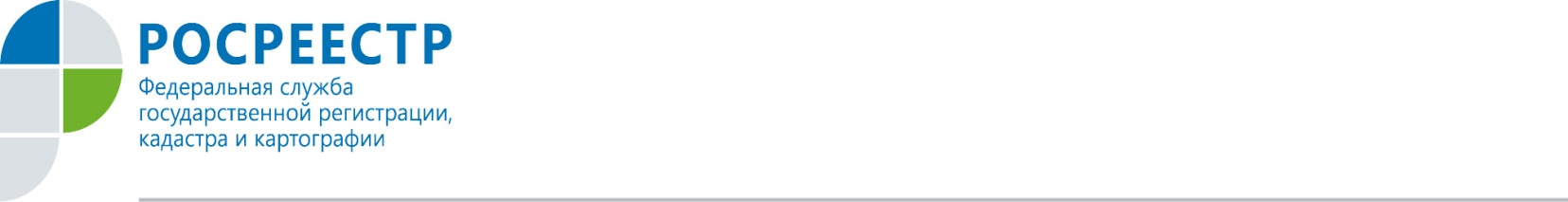 Росреестр по Орловской области напоминает, что орловцы беспрепятственно могут сообщать о коррупционных проявлениях по следующим каналам связи:- по «телефону доверия»: (4862) 45-58-89, звонки принимаются круглосуточно;- по электронной почте: anticorruption@reg.orel.ru;- почтовой связью: 302028, г. Орел, ул. Октябрьская, д. 47; - путем заполнения специальной формы на сайте Росреестра: www.rosreestr.ru.Для эффективного реагирования и обеспечения обратной связи, в сообщении необходимо указать свои данные: Ф.И.О., домашний адрес и номер контактного телефона. Все сообщения, замечания и предложения внимательно изучат, проанализируют, по ним будут приняты соответствующие меры. Обращения, поступившие по «телефону доверия», не касающиеся коррупционных действий, анонимные обращения, обращения, не содержащие почтового адреса или адреса электронной почты, по которому должен быть направлен ответ, а также обращения, аудиозапись которых не разборчива и не понятна, не регистрируются и не рассматриваются.Обращаем внимание, что статьей 306 Уголовного кодекса РФ предусмотрена уголовная ответственность за заведомо ложный донос о совершении преступления.Пресс-служба 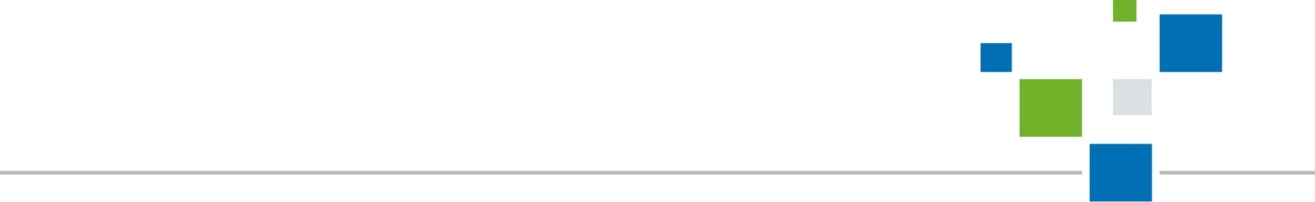 Росреестра по Орловской области 